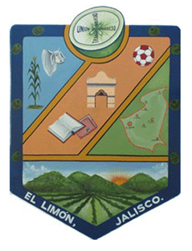 	                                 H. AYUNTMIENTO EL LIMON JALISCO 	                                  PATROMINO MUNISIPAL 2018-2021                                                                                                                          DELEGACION DE LA CIENEGA MUNICICPIO DEL EL LIMONDELEGACION LA CIENEGA Descripción y/o características del bienNo. InventarioUbicación  ValorEstado DELEGACION LA CIENEGA Escritorio de madera 7 cajones color madera con barniz DCL-1821-0022Delegación de la ciénega$500(r) DELEGACION LA CIENEGA Alacena metálica color perla de 60x30x170cm s/m s/sDCL-1821-0009Delegación de la ciénega$80.00(r) DELEGACION LA CIENEGA Silla de metal con forros negros de telaDCL-1821-0003Delegación de la ciénega$30.00(r) DELEGACION LA CIENEGA Silla de metal con forros negros de telaDCL-1821-0004Delegación de la ciénega$30.00(r) DELEGACION LA CIENEGA Silla de metal con forros negros de telaDCL-1821-0005Delegación de la ciénega$30.00(r) DELEGACION LA CIENEGA Silla de metal con forros negros de telaDCL-1821-0006Delegación de la ciénega$30.00(r) DELEGACION LA CIENEGA Silla de metal con forros negros de tela en mal estadoDCL-1821-0007Delegación de la ciénega$30.00(r) DELEGACION LA CIENEGA Silla de metal con forros negros de tela en mal estadoDCL-1821-0008Delegación de la ciénega$30.00(r) DELEGACION LA CIENEGA Ventilador marca Star modelo 3123, DCL-1821-0023Delegación de la ciénega$40.00(r) DELEGACION LA CIENEGA Anaquel de metal con 5 divisiones DCL-1821-0010Delegación de la ciénega$50.00(r) DELEGACION LA CIENEGA Anaquel de metal con 4 divisiones DCL-1821-0011Delegación de la ciénega$ 50.00(r) DELEGACION LA CIENEGA Máquina de escribir eléctrica OlympiaDCL-1821-0020Delegación de la ciénega$100.00(r) DELEGACION LA CIENEGA Ventilador  de pedestal  Fanstar blanco 3 velocidades modelo 3123DCL-1821Delegación de la ciénega$100.00(r) DELEGACION LA CIENEGA Teléfono negro Telmex modelo Euro set 805P  serie (21)9900326238DCL-1821-0024Delegación de la ciénega$100.00(r) DELEGACION LA CIENEGA Silla de plástico azul DCL-1821-0012Delegación de la ciénega$30.00(r) DELEGACION LA CIENEGA Silla de plástico azul  DCL-1821-0013Delegación de la ciénega$30.00(r) DELEGACION LA CIENEGA Silla de plástico azul  DLC-1821-0014Delegación de la ciénega$30.00(r) DELEGACION LA CIENEGA Silla de plástico azul  DCL-1821-0015Delegación de la ciénega$30.00(r) DELEGACION LA CIENEGA Silla de plástico azul  DCL-1821-0016Delegación de la ciénega$30.00(r) DELEGACION LA CIENEGA Silla de plástico azul  DCL-1821-0017Delegación de la ciénega$30.00(r) DELEGACION LA CIENEGA Silla de plástico azul  DCL-1821-0018Delegación de la ciénega$30.00(r) DELEGACION LA CIENEGA Silla de plástico azul  DCL-1821-0019Delegación de la ciénega$30.00(r) DELEGACION LA CIENEGA Cuadro de Hidalgo de 150x1 mMLI0000278Delegación de la ciénega$100.00(r) DELEGACION LA CIENEGA Mesa blanca duna modelo Verona 184x61 cmDCL-1821-0059Delegación de la ciénega$50.00(r) DELEGACION LA CIENEGA Mesa blanca marca banquet de 184x61 cmDCL-1821-0060Delegación de la ciénega$120.00(r) DELEGACION LA CIENEGA Mesa blanca maraca banquet de 184x61 cmDCL-1821-0061Delegación de la ciénega$200.00(r) DELEGACION LA CIENEGA Mesa blanca marca banquet de 184x61cmDCL-1821-0062Delegación de la ciénega$200.00(r) DELEGACION LA CIENEGA Mesa blanca marca banquet de 184x61cmDCL-1821-0063Delegación de la ciénega$200.00(r) DELEGACION LA CIENEGA Mesa blanca marca banquet de 184x61cmDCL-1821-0064Delegación de la ciénega$200.00(r) DELEGACION LA CIENEGA Silla giratoria de 5 ruedas DCL-1821-0065Delegación de la ciénega$70.00(r) DELEGACION LA CIENEGA Silla giratoria de 5 ruedas DCL-1821-0066Delegación de la ciénega$70.00(r) DELEGACION LA CIENEGA Silla giratoria de 5 ruedas DCL-1821-0067Delegación de la ciénega$70.00(r) DELEGACION LA CIENEGA Silla giratoria de 5 ruedas DCL-1821-0068Delegación de la ciénega$70.00(r) DELEGACION LA CIENEGA Silla giratoria de 5 ruedas DCL-1821-0069Delegación de la ciénega$70.00(r) DELEGACION LA CIENEGA Silla giratoria de 5 ruedas DCL-1821-0070Delegación de la ciénega$70.00(r) DELEGACION LA CIENEGA Silla giratoria de 5 ruedas no funcionaDCL-1821-0071Delegación de la ciénega$0.00(r) bajaDELEGACION LA CIENEGA Silla giratoria de 5 ruedas no funcionaDCL-1821-0072Delegación de la ciénega$0.00(r) bajaDELEGACION LA CIENEGA Silla giratoria de 5 ruedas no funcionaDCL-1821-0001Delegación de la ciénega$0.00(r) bajaDELEGACION LA CIENEGA Silla giratoria de 5 ruedas no funcionaDCL-1821-0002Delegación de la ciénega$70.00(r) DELEGACION LA CIENEGA Impresora SAMSUMG modelo ML1640 SERIE 14BTBACQB00638M No funcionaMLI0000314Delegación de la ciénega$0.00(m) bajaDELEGACION LA CIENEGA Fotocopiadora marca KIOCERA modelo KM-1500LA Serie XGU8Y29219DCL-1821-0025Delegación de la ciénega$0.00(r)  bajaDELEGACION LA CIENEGA REGULADOR MARCA COMPLET no funcionaDCL-1821-0026Delegación de la ciénega$0.00(m) bajaDELEGACION LA CIENEGA REGULADOR MARCA COMPLET no funcionaDCL-1821-0027Delegación de la ciénega$0.00(m) bajaDELEGACION LA CIENEGA REGULADOR MARCA COMPLET no funcionaDCL-1821-0028Delegación de la ciénega$0.00(m) baja DELEGACION LA CIENEGA REGULADOR MARCA COMPLET no funcionaDCL-1821-0029Delegación de la ciénega$0.00(m) bajaDELEGACION LA CIENEGA Regulador marca complet de 8 salidas C/UDCL-1821-0030Delegación de la ciénega$40.00(r) DELEGACION LA CIENEGA Regulador marca complet de 8 salidas C/UDCL-1821-0031Delegación de la ciénega$40.00(r) DELEGACION LA CIENEGA Regulador marca complet de 8 salidas C/UDCL-1821-0032Delegación de la ciénega$40.00(r) DELEGACION LA CIENEGA Regulador marca complet de 8 salidas C/UDCL-1821-0033Delegación de la ciénega$40.00(r) DELEGACION LA CIENEGA Regulador marca complet de 8 salidas C/UDCL-1821-0034Delegación de la ciénega$40.00(r) DELEGACION LA CIENEGA Regulador marca complet de 8 salidas C/UDCL-1821-0035Delegación de la ciénega$40.00(r) DELEGACION LA CIENEGA Regulador marca complet de 8 salidas C/UDCL-1821-0036Delegación de la ciénega$40.00(r) DELEGACION LA CIENEGA Regulador marca complet de 8 salidas C/UDCL-1821-0037Delegación de la ciénega$40.00(r) DELEGACION LA CIENEGA Receptor de red marca encoré modelo ENH916-NWY serie 50529114700148DCL-1821-0038Delegación de la ciénega$ 80.00(r) DELEGACION LA CIENEGA Escritorio madera 4 cajones color café molduras de adornoDCL-1821-0021Delegación de la ciénega$500.00(r) DELEGACION LA CIENEGA Computadora completa armada sin marca serie 029100030792DCL-1821-0045Delegación de la ciénega$500.00(r) DELEGACION LA CIENEGA Computadora completa armada sin marca serie 029100030273 no funcionaDCL-1821-0040Delegación de la ciénega$500.00(r) DELEGACION LA CIENEGA Computadora completa armada sin marca serie 029100030318DCL-1821-0048Delegación de la ciénega$500.00(r) DELEGACION LA CIENEGA Computadora completa armada sin marca serie 029100030949DCL-1821-0051Delegación de la ciénega$500.00(r) DELEGACION LA CIENEGA Computadora completa armada sin marca serie 029100030941DCL-1821-0046Delegación de la ciénega$500.00(r) DELEGACION LA CIENEGA Computadora completa armada sin marca serie 029100030791DCL-1821--0050Delegación de la ciénega$500.00(r) DELEGACION LA CIENEGA Computadora completa armada sin marca serie 029100030794DCL-1821-0049Delegación de la ciénega$500.00(r) DELEGACION LA CIENEGA Computadora completa armada sin marca serie 029100030782DCL-1821-0047Delegación de la ciénega$500.00(r) DELEGACION LA CIENEGA Computadora completa armada sin marca Serie 029100030785 No funciona DCL-1821-0042Delegación de la ciénega$0.00(r) DELEGACION LA CIENEGA Computadora completa armada sin marca Serie 029100030768 No funciona DCL-1821-0041Delegación de la ciénega$0.00(r) DELEGACION LA CIENEGA Computadora completa marca COOL s/m serie 940138004263DCL-1821-0039Delegación de la ciénega$500.00(r) DELEGACION LA CIENEGA Computadora completa marca COOL s/m serie 949998010393DCL-1821-0044Delegación de la ciénega$500.00(r) DELEGACION LA CIENEGA Computadora completa marca COOL s/m serie 949998010423 No funcionaDCL-1821-0043Delegación de la ciénega$0.00(r) DELEGACION LA CIENEGA Impresora Brother hc-11 no funciona S/NDelegación de la ciénega$0.00(r)baja DELEGACION LA CIENEGA Cilindro de gas S/NDelegación de la ciénega$700.00(r) DELEGACION LA CIENEGA Impresora EPSON L380DCL-1821-0052Delegación de la ciénega$300.00(r) DELEGACION LA CIENEGA Audífonos HEAD SETDCL-1821-0053Delegación de la ciénega$20.00(r) DELEGACION LA CIENEGA Audífonos HEAD SETDCL-1821-0054Delegación de la ciénega$20.00(r) DELEGACION LA CIENEGA Audífonos HEAD SETDCL-1821-0055Delegación de la ciénega$20.00(r) DELEGACION LA CIENEGA Mesa de madera DCL-1821-0056Delegación de la ciénega$100.00(r) DELEGACION LA CIENEGA Ventilador  míster 18 -3 velocidades No funcionaDCL-1821-0057Delegación de la ciénega$50.00(r) DELEGACION LA CIENEGA Ventilador Fanestar 18- 3 velocidadesDCL-1821-0058Delegación de la ciénega$0.00(r) bajaDELEGACION LA CIENEGAComputadora completa armada marca LanixDelegación de la ciénega$2000.00( b )DELEGACION LA CIENEGASello Oficial de la Delegación de la CiénegaDCL-1821-0059Delegación de la ciénega$500.00B